Sample test exercises: readingA: Read these music critics. Are they good or bad ? Give them one, two or three stars. : very good	: neither good, nor bad	 :awful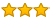 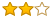 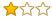 1. 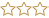 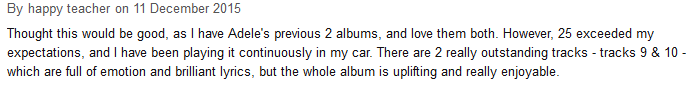 2. 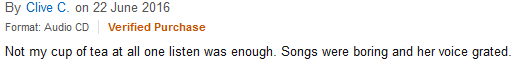 3.  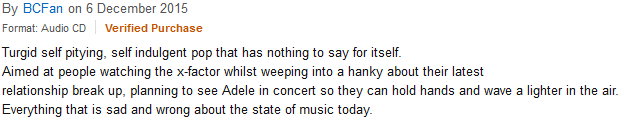 4.  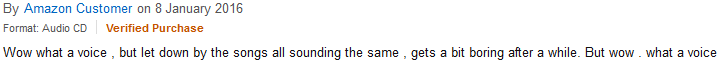 5. 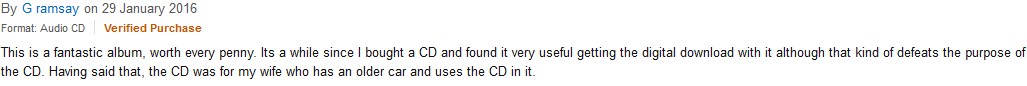 6. 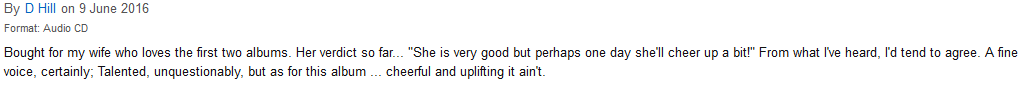 Solution :1. 3 stars 	2. 1 star	3. 1 star	4. 2 stars	5. 3 stars	6. 2 stars